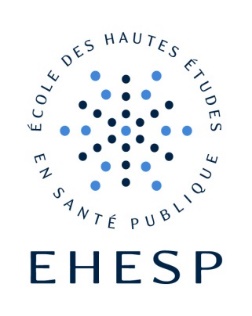 Formation continueL'audit, un outil complémentaire aux démarches d'inspection et de contrôle du lundi 30 novembre 2020 (13h00) au jeudi 3 décembre 2020 (12h45)àEHESPFormation à distanceLes horaires affichés sont ceux de la France métropolitaineResponsable de la formation :Christophe BARLET, enseignant EHESP, Département Sciences Humaines, Sociales (SHS)Animateur : Olivier RABILLOUD : Consultant – Auditeur – Formateur Assistante de la formation :Karine MOENNER, assistante, Département SHSObjectifs de la session :Appréhender les différentes approches : Inspection, contrôles, audits, évaluations, dans leur contexte réglementaire et méthodologique,Comprendre les convergences et divergences de l’audit avec la notion d'inspection/contrôle et évaluation,Connaître les différents types d'audit et les liens avec les normes ISO et AFNOR,Sensibiliser les stagiaires à la démarche d'audit en tant que démarche d'appui et de conseil,Connaître la méthode de mise en œuvre des audits (qualité), et la posture spécifique de l'audit dans le cadre des démarches d'amélioration continue de la qualité.Cette session de formation vise les agents des Agences Régionales de Santé et directions de cohésion sociale participant à des missions d’inspection et souhaitant appréhender la démarche d’audit ou la perfectionner. Elle fait appel à un consultant spécialisé en démarches d’amélioration continue de la qualité, audit et évaluation. La participation de l’IGAS et de représentants d’autres ministères doit permettre l’illustration d’expériences de politiques et de missions d’audits dans le cadre des missions de l’Etat.La session est basée sur des apports théoriques et des mises en situation. Elle est limitée à 12 stagiaires.PROGRAMMELundi 30 novembre 202013h00 – 16h30 : Introduction à l’audit 1 classe virtuelleHistorique des démarches qualité et gestion des risquesInspections, contrôles, audits, évaluation, diagnostics, auto-évaluation… :Définitions ;Contextes réglementaires ;Finalité de chacun de ces outils, au regard des contextes.Présentation comparative des approches méthodologiques entre "Inspection - contrôle / audits - évaluations" : Les points communs, les spécificitésLes 8 principes du management qualitéOlivier RABILLOUD, consultantMardi 1er décembre 202010h00 – 13h00 : Méthodologie d’audit et Présentation d’outils 1 classe virtuelleLes 4 phasesLa posture spécifique de "l'auditeur" dans le cadre d'une démarche d'amélioration continue de la qualité ("accompagnateur au progrès")2 groupes 2 classes virtuelles avec accès Olivier (2 groupes)15h00 – 18h00 : Mises en situation en ateliers : Préparation d’un audit Construction de la grille de questionnement, de la séquence d'introduction (sur la base d'un "jeu pédagogique", à partir d’un extrait de projet d’établissement)Olivier RABILLOUD, consultantMercredi 2 décembre 202010h00 – 13h00 : 	1ere mise en situation d’audit (équipe 1) et débriefing 1 classe virtuelle15h00 – 17h00 :	 Seconde mise en situation d’audit (équipe 2) et débriefing 1 classe virtuelle17h00 – 18h00 :	 Point sur la norme ISO 17020 1 classe virtuelleOlivier RABILLOUD, consultantJeudi 3 décembre 202010h00 – 12h30 : Table ronde et regards croisés sur audit et inspection 1 classe virtuelleIsabelle PAVIS OK Inspectrice de l’IGAS Laure LE GARJEAN OKChef de service adjointe, Service ConcurrenceDIRECCTE BRETAGNELionel CADET OKChef d’antenneMNC Antenne de Rennesanimation Olivier RABILLOUD12h30 – 12h45 : Evaluation de la sessionChristophe BARLET, EHESP